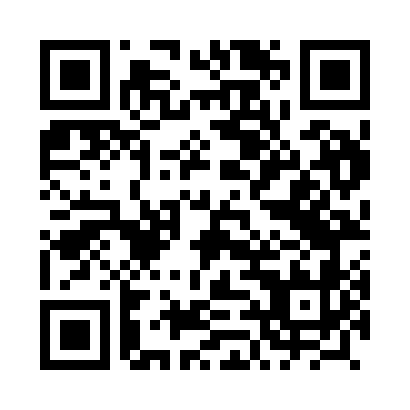 Prayer times for Miedzyzdroje, PolandWed 1 May 2024 - Fri 31 May 2024High Latitude Method: Angle Based RulePrayer Calculation Method: Muslim World LeagueAsar Calculation Method: HanafiPrayer times provided by https://www.salahtimes.comDateDayFajrSunriseDhuhrAsrMaghribIsha1Wed2:465:2512:596:098:3411:052Thu2:455:2312:596:108:3611:053Fri2:445:2112:596:118:3811:064Sat2:435:1912:596:138:4011:075Sun2:425:1712:596:148:4211:086Mon2:425:1512:596:158:4311:087Tue2:415:1312:596:168:4511:098Wed2:405:1112:596:178:4711:109Thu2:395:1012:596:188:4911:1110Fri2:385:0812:596:198:5011:1111Sat2:385:0612:596:208:5211:1212Sun2:375:0412:596:218:5411:1313Mon2:365:0212:596:228:5611:1414Tue2:365:0112:596:238:5711:1415Wed2:354:5912:596:248:5911:1516Thu2:344:5712:596:259:0111:1617Fri2:344:5612:596:269:0211:1618Sat2:334:5412:596:279:0411:1719Sun2:334:5312:596:289:0511:1820Mon2:324:5112:596:299:0711:1921Tue2:314:5012:596:309:0911:1922Wed2:314:4812:596:309:1011:2023Thu2:304:4712:596:319:1211:2124Fri2:304:4612:596:329:1311:2125Sat2:304:4412:596:339:1511:2226Sun2:294:4312:596:349:1611:2327Mon2:294:4212:596:359:1711:2328Tue2:284:411:006:359:1911:2429Wed2:284:401:006:369:2011:2530Thu2:284:391:006:379:2111:2531Fri2:274:381:006:389:2311:26